Smlouva o zajištění služby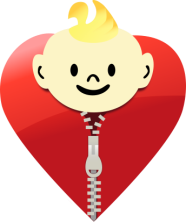 Dle obč. zákoníkuPavel Kopřiva Sojovice 18294 75 IČO 66050251Jako poskytovatelaJméno a příjmení zástupců dítěte ……………………………………………………………….Rodné číslo ……………………………………………………………………………………...Bytem……………………………………………………………………………………………Jméno a příjmení dítěte………………………………………………………………………….Jako klientUzavírají dnešního dne tutoSmlouvu o zajištění službyČlánek 1Předmět smlouvy   Předmětem smlouvy je poskytování péče o dítě v denním režimu dle zadání klienta v místě sídla  na adrese Italská 13 Praha 2.Článek 2Čas plnění   Služba je poskytována dle domluveného časového požadavku klienta. Základní provozní doba zařízení je pondělí až pátek od 7.00h. do 17.30h. V případě, že rodič přivede své dítě po 9h. vystavuje se riziku, že bude muset odvézt své dítě do parku za ostatními dětmi .  Článek 3Povinnosti poskytovatele    Poskytovatel je povinen před podepsáním smlouvy poskytnout klientovi   informace o druhu poskytované služby, místa a času a druhu plnění služby a způsobu inkasa odměny za službu.  Poskytovatel  je povinen zajistit plnění služby dle denního režimu .  Denní režim je k nahlédnutí v přijímacích prostorách  na nástěnce a na webových  stránkách www.1materskecentrum.cz. Klient dále prohlašuje, že je seznámen s obsahem denního režimu  a že s ním souhlasí   Poskytovatel si je vědom skutečnosti, že předané informace klienta je povinen  chránit, a to v souladu s právními předpisy vztahujícími se na ochranu osobních údajů. Poskytovatel je takto zejména povinen zamezit tomu, aby údaje o klientovi byly přístupné třetím osobám.Článek 4Cena a způsob placení   Cena a způsob úhrady jsou stanoveny ceníkem. Ceník  je k nahlédnutí na našich webových stránkách .Splatnost vyúčtování je od prvního do desátého dne v měsíci. Zálohová platba je pro rodiče zároveň minimální měsíční platbou a je platná až do konce výpovědní lhůty, tjst 30 dnů.  Cena dle ceníku je konečná a platná. Platby probíhají  bankovním převodem,nebo hotově .   V případě neplnění povinností řádného placení předmětu smlouvy vzniká poskytovateli nárok na úhradu úroku z prodlení, ve výši stanovené právním předpisem. V případě, že klient řádně neomluví své dítě z nahlášené docházky do 8h. omlouvaného dne, vzniká poskytovateli nárok na úhradu každého neomluveného dne v daném režimu v plné výši. V případě omluvy dítěte z nahlášeného dne později , než 24h. ,bude  rodiči účtován poplatek za 1 oběd dle platného ceníku obědů.  V případě vyhlášení uzavření jeslí z důvodu vládního nařízení ,nebo karantény je rodič povinen platit zálohy v nejnižší  cenové hladině odpovídající docházce 3x ½ dne.Článek 5Povinnosti klientaRodič je povinen uvést do vstupní dokumentace pravdivé informace a údaje. Rodič je povinen vždy, včas a popravdě informovat poskytovatele o veškerých změnách zdravotního stavu jeho dítěte a v případě podezření na jakoukoliv přenosnou nemoc dítě do kolektivu nepřivést. Článek 6Další ujednání   Vyskytnou-li se události, které jednomu nebo oběma partnerům částečně nebo úplně znemožní plnění jejich povinností podle smlouvy, jsou povinni se o tom bez zbytečného prodlení informovat a společně podniknout kroky k jejich překonání. Nesplnění této povinnosti zakládá nárok na náhradu škody pro stranu, která se porušení smlouvy v tomto bodě nedopustila.   Změna smlouvy je možná písemně ,nebo ústní dohodou,případně e mailem na pavelkopriva75@seznam.czČlánek 7Ukončení smlouvy   Účastníci si smlouvu přečetli, souhlasí s jejím obsahem a na důkaz svého souhlasu ji podepisují. Výpověďní lhůta smlouvy je 30 dnů.V Praze dne ……………poskytovatel						              klient                                                                               Pavel Kopřiva                                                                                                               